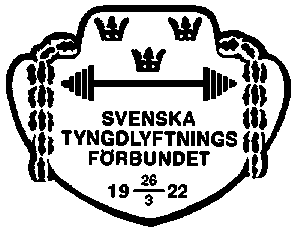 Ansökan om examination.Markera korrekt alternativ:Undertecknad vill examineras till förbundsdomare.        Undertecknad vill examineras till internationell domare kategori två.Undertecknad vill examineras till internationell domare kategori ett.Examinationen önskas äga rum enligt följande:Datum: 				Ort: 					Tävling: 				Examinationen avser:Namn: 			 Domarbok: 			Telefon: 			 E-post: 			Senaste fortbildningen, datum och ort: 			                        Fem svenska mästerskap jag tjänstgjort på (gäller examination till internationell domare kat. två):Vilket SM: 			     År:			Vilket SM: 			     År:		Vilket SM: 			     År:		Vilket SM: 			     År:			Vilket SM: 			     År:		Två internationella tävlingar jag tjänstgjort på (gäller examination till internationell domare kat. ett):Tävling: 			     År:		Tävling: 			     År:		Underskrift, sökande	Underskrift, ordföranden i sökandes föreningIfylld blankett skickas via föreningen till förbundets domaradministratör.